Puurmani rist bussipeatuse asukoht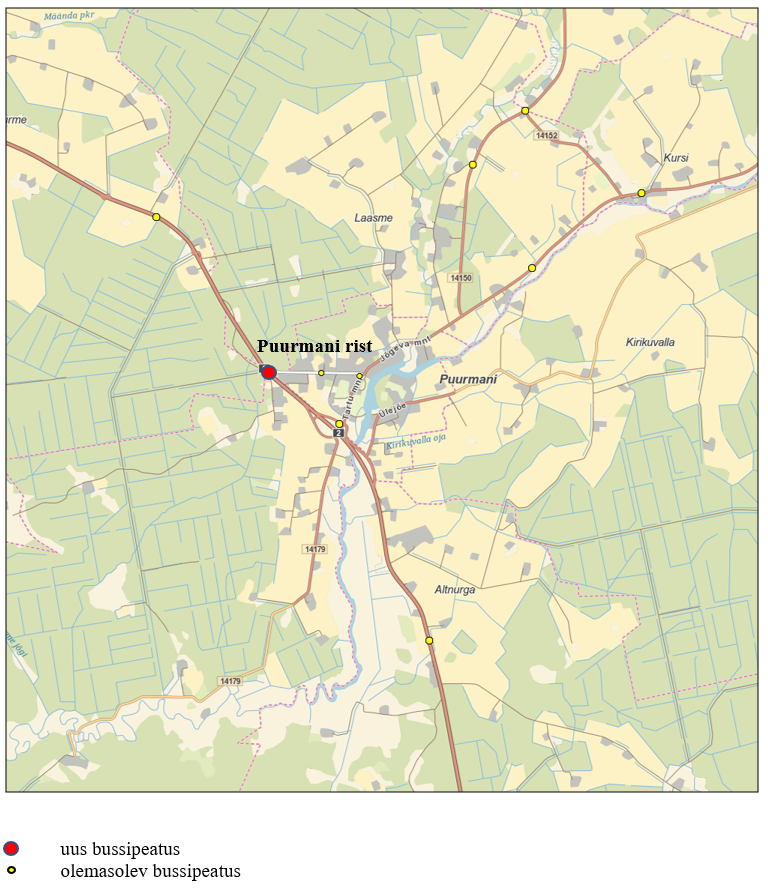 